المملكة العربية السعوديةوزارة التعليمالإدارة العامة للتعليم بمنطقةمكتب التعليممدرسةالمملكة العربية السعوديةوزارة التعليمالإدارة العامة للتعليم بمنطقةمكتب التعليممدرسة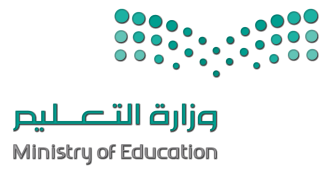  المـــادة : الصـف : الفتــــرة : الزمــــن :  أسئلة اختبار الفصل الدراسي الثاني  (ثالث متوسط) العام الدراسي 1444/1445هـ أسئلة اختبار الفصل الدراسي الثاني  (ثالث متوسط) العام الدراسي 1444/1445هـ أسئلة اختبار الفصل الدراسي الثاني  (ثالث متوسط) العام الدراسي 1444/1445هـ أسئلة اختبار الفصل الدراسي الثاني  (ثالث متوسط) العام الدراسي 1444/1445هـ أسئلة اختبار الفصل الدراسي الثاني  (ثالث متوسط) العام الدراسي 1444/1445هـ أسئلة اختبار الفصل الدراسي الثاني  (ثالث متوسط) العام الدراسي 1444/1445هـ أسئلة اختبار الفصل الدراسي الثاني  (ثالث متوسط) العام الدراسي 1444/1445هـاسم الطالب/ـه/                                                                            رقم الجلوس/ اسم الطالب/ـه/                                                                            رقم الجلوس/ اسم الطالب/ـه/                                                                            رقم الجلوس/ اسم الطالب/ـه/                                                                            رقم الجلوس/ اسم الطالب/ـه/                                                                            رقم الجلوس/ اسم الطالب/ـه/                                                                            رقم الجلوس/ اسم الطالب/ـه/                                                                            رقم الجلوس/ المصحح:التوقيع:التوقيع:المراجع:المراجع:المراجع:التوقيع:اسم الطالب / ة :                                             الصف : السؤال الأول : ضع / ي  علامة   (  )  أو علامة ( × )  أمام العبارات التالية ؟ كلما ارتفع نبض القلب كلما دل ذلك على ارتفاع شدة التدريب. ومن خلال ذلك ، تم تطوير طرق الوصول إلى نبض القلب المستهدف خلال تدريب بدني مطول. (  )  العلاقة بين شدة التدريب ومدته  كلما زادت شدة التدريب قلت مدته أي أن العلاقة عكسية والاستجابة الفسيولوجية للتدريب هي ناتج حاصل ضرب شدة التدريب في مدته. (  )القوة العضلية: هي أقصى قوة يمكن أن تنتج عن وجود عضلة واحدة أو مجموعة صغيرة من العضلات التي توجد في الجسم. ( × )من أنواع السرعة سرعة رد الفعل . (  )لا تعد مهارة الضربة الساحقة المستقيمة  من المهارات الهجومية وتتم بالقفز لأعلى وضرب الكرة من اعلى نقطة لتعبر الشبكة مع دقة توجيهها لتصل بقوة وسرعة إلى نصف الملعب الآخر. ( × )تعتبر مهارة حائط الصد من المهارات الدفاعية المهمة في الكرة الطائرة ، كما أنها تعتبر خط الدفاع الأول من الفريق ضد هجوم المنافس. (  )عند أداء الإرسال بظهر المضرب من وقفة الاستعداد المناسبة لأداء ضربة الإرسال يكون الكتف الأيمن أكبر ارتفاعاً من الكتف الأيسر.( × ) عند أداء الضربة الساحقة الأمامية بوجه المضرب سحب اليد اليمنى للخلف بعد لمس الكرة سطح الطاولة ووجه المضرب مائلاً للأسفل. (  ) عند أداء الضربة الساحقة الخلفية بوجه المضرب من الوقوف خلف الكرة تماماً والرجل اليمني إلى الأمام عند تنفيذ ضربة الكرة كما في الضربة الأمامية. ( × ) هناك نوعان من مهارة الصد وهما الصد الهجومي و الصد الدفاعي . (  )